О проведении семинара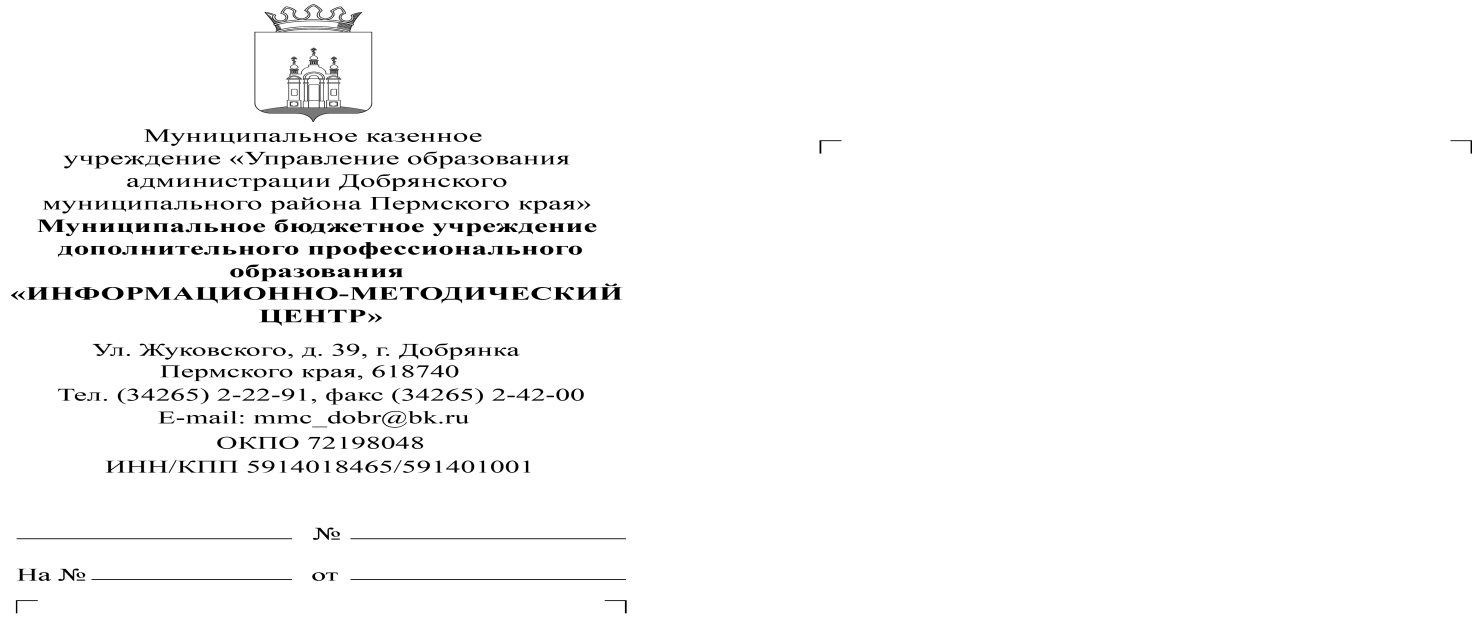 Уважаемые коллеги!В рамках реализации государственной программы «Патриотическое воспитание граждан Российской Федерации на 2016-2020 годы» приглашаем Вас принять участие в обсуждении и планировании мероприятий по духовно-нравственному и патриотическому воспитанию обучающихся в 2017-2018 учебном году. Программа семинара прилагается (приложение)Для участия в семинаре приглашаются заместители руководителей образовательных организаций, педагоги-организаторы патриотической работы с учащимися.Встреча  состоится 14 сентября в 10.00 в «Информационно-методическом центре» по адресу: г. Добрянка, ул. Жуковского,39. Справки по телефону 8(34265) 2-42-00.Методист                                                                               Е.В. БлизнецоваПриложениеСЕМИНАРдля заместителей руководителей и педагогов по планированию муниципальных мероприятий по духовно-нравственному и патриотическому воспитанию обучающихсяДата проведения:  14 сентября 2017г.Время: с 10.00 до 11.00Место проведения МБУ ДПО  «ИМЦ», г. Добрянка, ул. Жуковского,39. Участники: заместители руководителей, педагоги Ответственный за организацию и проведение: методист МБУ ДПО «ИМЦ» Е.В. БлизнецоваПланИтоги мониторинга состояния патриотического воспитания молодежи в Пермском крае. Анализ итогов мониторинга состояния патриотического воспитания в образовательных организациях Добрянского района по итогам 2016-2017 учебного года. О проведении муниципального конкурса образовательных проектов и программ по духовно-нравственному воспитанию обучающихся «ГРАЖДАНИН и ПАТРИОТ РОССИИ».О проведении муниципального конкурса на лучшую организацию работы по патриотическому воспитанию детей среди образовательных организаций Добрянского муниципального района.О краевом конкурсе воспитательных программ краевых и муниципальных образовательных организаций по реализации «Стратегии развития воспитания в Российской Федерации до 2025 года».О Всероссийском конкурсе «Доброволец России – 2017».Разное.УТВЕРЖДАЮ Директор МБУ ДПО «ИМЦ»_________________Е.В.Землякова «______»_______________2017 г.